Общая информация по демонстрационному экзамену 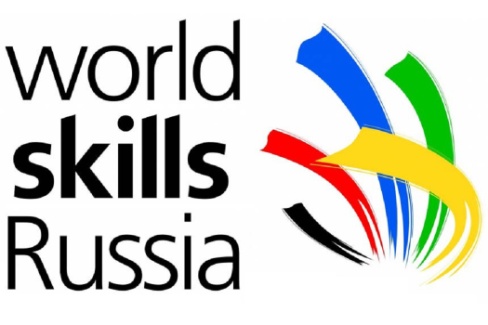 https://worldskills.ru/assets/docs//%D0%9E%D0%B1%D1%89%D0%B0%D1%8F%20%D0%B8%D0%BD%D1%84%D0%BE%D1%80%D0%BC%D0%B0%D1%86%D0%B8%D1%8F%20%D0%BF%D0%BE%20%D0%94%D0%AD.pdf Распоряжение Минпросвещения РФ от 01.04.2019 №рР-42 Об утверждении методических рекомендаций о проведении аттестации с использованием механизма демонстрационного экзамена;Распоряжение от 1 апреля 2020 года №Р-36 о внесении изменений в приложение к распоряжению Минпросвещения РФ от 1 апреля 2019 г. № Р-42 «Об утверждении методических рекомендаций о проведении аттестации с иcпользованием механизма демонстрационного экзамена»;Приказ WSR №09/01/2020-16 от 09.01.2020 года о внесении изменений в методику организации и проведения демонстрационного экзамена по стандартам Ворлдскиллс Россия;Методика организации и проведения демонстрационного экзамена по стандартам Ворлдскиллс Россия.Демонстрационный экзамен в период распространения COVD-19 https://worldskills.ru/nashi-proektyi/demonstraczionnyij-ekzamen/demonstraczionnyij-ekzamen-2020/de-v-period-rasprostraneniya-covid-19/ ГОСУДАРСТВЕННАЯ ИТОГОВАЯ АТТЕСТАЦИЯВ ФОРМЕ ДЕМОНСТРАЦИОННОГО ЭКЗАМЕНА ПО СТАНДАРТАМ ВОРЛДСКИЛЛС РОССИЯ В 2021 году государственная итоговая аттестация у обучающихся по специальностям:08.02.01 Строительство и эксплуатация зданий и сооружений, 13.02.07 Электроснабжение (по отраслям),38.02.01 Экономика и бухгалтерский учет (по отраслям)43.02.12 Технология эстетических услуг,в соответствии с ФГОС ТОП-50 и актуализированными ФГОС СПО, пройдет в форме защиты выпускной квалификационной работы и демонстрационного экзамена по стандартам Ворлдскиллс Россия.По компетенции R60 RU ГЕОПРОСТРАНСТВЕННЫЕ ТЕХНОЛОГИИ будут выполняться работы по комплекту оценочной документации КОД № 1.2По компетенции 18 WSI ЭЛЕКТРОМОНТАЖ будут выполняться работы по комплекту оценочной документации КОД № 1.3По компетенции R41 RU БУХГАЛТЕРСКИЙ УЧЕТ будут выполняться работы по комплекту оценочной документации КОД № 1.1По компетенции 30 ЭСТЕТИЧЕСКАЯ КОСМЕТОЛОГИЯ будут выполняться работы по комплекту оценочной документации КОД №1.5	Комплекты оценочной документации, требования к инфраструктуре и материально-техническому оснащению мастерских согласно КОД - https://worldskills.ru/nashi-proektyi/demonstraczionnyij-ekzamen/demonstraczionnyij-ekzamen-2021/dokumentyi/ (Раздел оценочные материалы)Демонстрационный экзамен будет проходить на площадке аккредитованного «Центра проведения ДЭ» (ЦПДЭ).